
Turn Your Eyes upon Jesus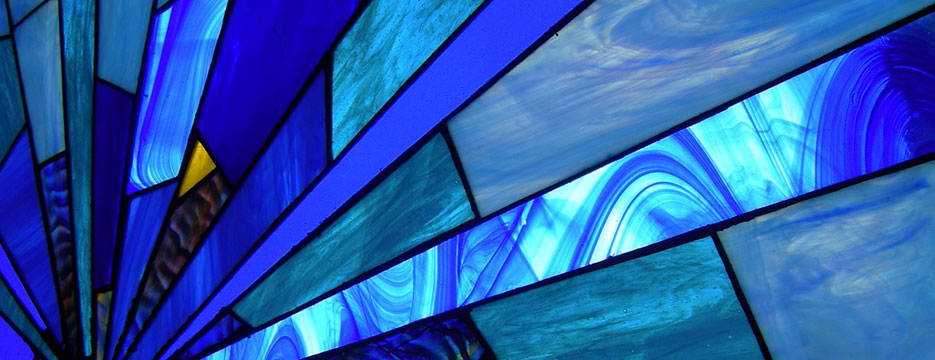 Sermon 4
“Temporary Cleansing versus Eternal Purity”
Hebrews 9:11-14
Dr. Bradford Laubinger				May 17, 2020
Introduction: The Bible teaches us two vital differences between sacrifices made with animals and by Jesus. Notes:Jesus provides an _____________________________ sacrifice. Vv. 11-12Notes:Jesus provides an _____________________________ sacrifice. Vv. 13-14Notes: